List of published articlesMohammad Ali Zakeri Scanned Signature of Applicant   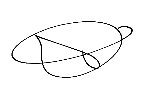 Date:12/20/2023PERSONAL DETAILSPERSONAL DETAILSPERSONAL DETAILS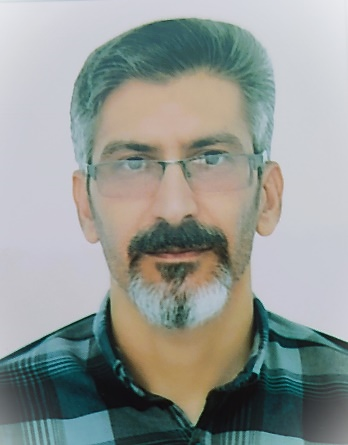 Mohammad Ali ZakeriFull NameMohammad Ali ZakeriMohammad Ali ZakeriGenderMaleMohammad Ali ZakeriDesignationNursingMohammad Ali ZakeriDepartmentAli-Ibn Abi-Talib Hospital, Rafsanjan, IranMohammad Ali ZakeriInstitution/OrganizationRafsanjan University of Medical Sciences, Rafsanjan, Iran.Mohammad Ali ZakeriQualificationMSc in nursing, Clinical Research Development Unit, Ali-Ibn Abi-Talib Hospital, Rafsanjan University of Medical Sciences, Rafsanjan, Iran.Social Determinants of Health Research Centre, Rafsanjan University of Medical Sciences, Rafsanjan, Iran. Non-Communicable Diseases Research Center, Rafsanjan University of Medical Sciences, Rafsanjan, Iran.Mohammad Ali ZakeriArea of SpecializationNursing- ResearcherMohammad Ali ZakeriSub Division Nursing / Cardiac / Cancer / Complementary and alternative medicines / Burnout / Anxiety / Stress / DepressionMohammad Ali ZakeriInstitutionRafsanjan University of Medical Sciences, Mohammad Ali ZakeriOffice AddressAli Ebne Abi Taleb Hospital, Rafsanjan, Iran Postal code :7717937555Mohammad Ali ZakeriTotal ExperienceNursing - ResearcherMohammad Ali ZakeriArea of ExperienceWriting proposal, Writing article, Submitting and revisingMohammad Ali ZakeriEmailmazakeri@rums.ac.irma.zakeri115@gmail.comAbout your Education, Experience and Academic achievementsHe is the secretary of Clinical Research Development Unit, Ali-Ibn Abi-Talib Hospital, Rafsanjan University of Medical Sciences, Rafsanjan, Iran.Mohammad Ali Zakeri is a researcher from Social Determinants of Health Research Center and Non-Communicable Diseases Research Center, Rafsanjan University of Medical Sciences. He also practices as a nurse in the intensive care unit and has a lot of experience with taking care of cardiac and emergency patients. Currently, he is head nurse of the cardiac care unit (CCU).SummaryAwarded kerman university of medical sciences, preceptor of the bachelor and master of science (MSc) degree.Dedicated, compassionate, knowledgeable registered nurse with over 21 years of experience (Critical care unit and Emergency). Skilled in working in the cardiac section/and post recovery of cardiac section/Cardiac Care Unit (CCU) patients. Experience in Cardiopulmonary Resuscitation (CPR) and Intubation.CPR course organizer (basic and advanced) for emergency Ali ibn Abi Talib hospital staff.The organizer of basic and advanced CPR workshops for the staff, physicians and medical personnel of rafsanjan university of medical sciences. Collaboration with rafsanjani nursing faculty and clinical teaching in nursing, anesthesiology and medical emergencies.Teaching specialist nursing intensive care course at the bachelor of science in nursing, anesthesia and medical emergency center.The organizer of basic and advanced CPR workshops and working with a shock machine for undergraduate nursing students.Head nurse of the intensive care unit (ICU) for 1 years.Currently, head nurse of the cardiac care unit (CCU).About your Education, Experience and Academic achievementsHe is the secretary of Clinical Research Development Unit, Ali-Ibn Abi-Talib Hospital, Rafsanjan University of Medical Sciences, Rafsanjan, Iran.Mohammad Ali Zakeri is a researcher from Social Determinants of Health Research Center and Non-Communicable Diseases Research Center, Rafsanjan University of Medical Sciences. He also practices as a nurse in the intensive care unit and has a lot of experience with taking care of cardiac and emergency patients. Currently, he is head nurse of the cardiac care unit (CCU).SummaryAwarded kerman university of medical sciences, preceptor of the bachelor and master of science (MSc) degree.Dedicated, compassionate, knowledgeable registered nurse with over 21 years of experience (Critical care unit and Emergency). Skilled in working in the cardiac section/and post recovery of cardiac section/Cardiac Care Unit (CCU) patients. Experience in Cardiopulmonary Resuscitation (CPR) and Intubation.CPR course organizer (basic and advanced) for emergency Ali ibn Abi Talib hospital staff.The organizer of basic and advanced CPR workshops for the staff, physicians and medical personnel of rafsanjan university of medical sciences. Collaboration with rafsanjani nursing faculty and clinical teaching in nursing, anesthesiology and medical emergencies.Teaching specialist nursing intensive care course at the bachelor of science in nursing, anesthesia and medical emergency center.The organizer of basic and advanced CPR workshops and working with a shock machine for undergraduate nursing students.Head nurse of the intensive care unit (ICU) for 1 years.Currently, head nurse of the cardiac care unit (CCU).About your Education, Experience and Academic achievementsHe is the secretary of Clinical Research Development Unit, Ali-Ibn Abi-Talib Hospital, Rafsanjan University of Medical Sciences, Rafsanjan, Iran.Mohammad Ali Zakeri is a researcher from Social Determinants of Health Research Center and Non-Communicable Diseases Research Center, Rafsanjan University of Medical Sciences. He also practices as a nurse in the intensive care unit and has a lot of experience with taking care of cardiac and emergency patients. Currently, he is head nurse of the cardiac care unit (CCU).SummaryAwarded kerman university of medical sciences, preceptor of the bachelor and master of science (MSc) degree.Dedicated, compassionate, knowledgeable registered nurse with over 21 years of experience (Critical care unit and Emergency). Skilled in working in the cardiac section/and post recovery of cardiac section/Cardiac Care Unit (CCU) patients. Experience in Cardiopulmonary Resuscitation (CPR) and Intubation.CPR course organizer (basic and advanced) for emergency Ali ibn Abi Talib hospital staff.The organizer of basic and advanced CPR workshops for the staff, physicians and medical personnel of rafsanjan university of medical sciences. Collaboration with rafsanjani nursing faculty and clinical teaching in nursing, anesthesiology and medical emergencies.Teaching specialist nursing intensive care course at the bachelor of science in nursing, anesthesia and medical emergency center.The organizer of basic and advanced CPR workshops and working with a shock machine for undergraduate nursing students.Head nurse of the intensive care unit (ICU) for 1 years.Currently, head nurse of the cardiac care unit (CCU).RESEARCH, INNOVATIONS AND EXTENSIONRESEARCH, INNOVATIONS AND EXTENSIONRESEARCH, INNOVATIONS AND EXTENSIONRESEARCH, INNOVATIONS AND EXTENSIONQuestionNos.QuestionNos.No. of Research Project Completed and On Going49Citation index in Scopus/ Web of Science or PubMed/ Indian Citation Index444No. of Journals Published in Scopus, Web of Science and PubMed index58H-index: Bibliometrics of the publications based on Scopus/ Web of Science.13No. of Journals Published in other index11Total number of Collaborative activities for research: (Joint publication/Project)49No. of Conference Presentation11Number of functional MoUs with other universities/ industries/ corporate.8Total number of awards and recognition received-No. of Research Conference/workshop Organized14Areas of Research: Nursing / Cardiac / Cancer / Complementary and alternative medicinesNursing / Cardiac / Cancer / Complementary and alternative medicinesNursing / Cardiac / Cancer / Complementary and alternative medicinesAbout your contribution towards the Research & Development, Innovations, and Extension Activities Professional Licenses & CertificationsMember of the Social Determinants of Health Research Centre, Rafsanjan University of Medical Sciences, Rafsanjan, Iran.Member of the non-communicable Diseases Research Center, Rafsanjan University of Medical Sciences, Rafsanjan, Iran.Top non-faculty researcher of Rafsanjan University of Medical Sciences in 2020Top researcher of Rafsanjan University of Medical Sciences in 202149 Research Project Completed and On GoingTop non-faculty researcher of Kerman province in 2023About your contribution towards the Research & Development, Innovations, and Extension Activities Professional Licenses & CertificationsMember of the Social Determinants of Health Research Centre, Rafsanjan University of Medical Sciences, Rafsanjan, Iran.Member of the non-communicable Diseases Research Center, Rafsanjan University of Medical Sciences, Rafsanjan, Iran.Top non-faculty researcher of Rafsanjan University of Medical Sciences in 2020Top researcher of Rafsanjan University of Medical Sciences in 202149 Research Project Completed and On GoingTop non-faculty researcher of Kerman province in 2023About your contribution towards the Research & Development, Innovations, and Extension Activities Professional Licenses & CertificationsMember of the Social Determinants of Health Research Centre, Rafsanjan University of Medical Sciences, Rafsanjan, Iran.Member of the non-communicable Diseases Research Center, Rafsanjan University of Medical Sciences, Rafsanjan, Iran.Top non-faculty researcher of Rafsanjan University of Medical Sciences in 2020Top researcher of Rafsanjan University of Medical Sciences in 202149 Research Project Completed and On GoingTop non-faculty researcher of Kerman province in 2023About your contribution towards the Research & Development, Innovations, and Extension Activities Professional Licenses & CertificationsMember of the Social Determinants of Health Research Centre, Rafsanjan University of Medical Sciences, Rafsanjan, Iran.Member of the non-communicable Diseases Research Center, Rafsanjan University of Medical Sciences, Rafsanjan, Iran.Top non-faculty researcher of Rafsanjan University of Medical Sciences in 2020Top researcher of Rafsanjan University of Medical Sciences in 202149 Research Project Completed and On GoingTop non-faculty researcher of Kerman province in 2023PERSONAL/ RESEARCH PROOFS, CATEGORY OF AWARD AND DECLARATIONPERSONAL/ RESEARCH PROOFS, CATEGORY OF AWARD AND DECLARATIONGoogle scholar link (Publication Proof)https://scholar.google.co.uk/citations?user=9TsEb0MAAAAJ&hl=enWeb of science link (Publication Proof)https://www.webofscience.com/wos/author/record/2168482 Scopus link (Publication Proof)https://www.scopus.com/authid/detail.uri?authorId=57210750770Linkedin link(Publication Proof)https://www.linkedin.com/in/mohammad-ali-zakeri-a7035a150/ Researchgate link(Publication Proof)https://www.researchgate.net/profile/Mohammad-Ali-ZakeriFrontiers link (loop link) (Publication Proof)https://loop.frontiersin.org/people/1255435/overviewORCID (Publication Proof)https://orcid.org/0000-0003-1500-391XPersonal link in website (ID  Links)ORCID ID: 0000-0003-1500-391XScopus Author ID: 57210750770Web of Science Researcher ID: AAA-7288-2021Loop profile ID: 1255435Editorial RolesReview Editor for Public Mental Health(Frontiers in Psychiatry, Frontiers in Public Health)List of published articles in 2023List of published articles in 2023List of published articles in 2023List of published articles in 2023List of published articles in 2023List of published articles in 2023List of published articles in 2023List of published articles in 2023List of published articles in 2023nTITLEJournalIndexed inCiteScore QuartileIFYearFirst authorCorresponding author1Anxiety, self-efficacy, and their determinants in school students during the COVID-19 pandemic: a survey in Southeastern IranBMC psychiatryISI, Scopus, PubMed, Embase, DOAJQ24.402023Yes2Why do scalp wounds bleed so much compared to wounds of equal dimensions and charactristics in the lower extermity? The effects of blood supply status through the aorta and …Interdisciplinary NeurosurgeryESCI (ISI), Scopus, Embase, DOAJQ30.4020233The Effect of Health Belief Model-based Education on Empowering Cardiovascular Patients for Better Medication AdherenceJournal of Nursing and Midwifery SciencesESCI (ISI), ScopusQ40.7020234The relationship between beliefs in substance craving and quality of life among narcotics anonymous: a cross-sectional study in southeastern IranBMC psychologyISI, Scopus, PubMed, DOAJQ23.602023Yes5Use of complementary and alternative medicine for reducing fear of cancer recurrence among cancer survivors: Does it work?Asia-Pacific Journal of Oncology NursingISI, Scopus, PubMed, DOAJQ31.8020236Quality of Life and Use of Complementary and Alternative Medicines among Narcotics Anonymous Patients: A Cross-Sectional Study in Southeast IranEvidence-Based Complementary and Alternative MedicineScopus, Embase, DOAJQ2-20237Therapeutic Communication Skills Training: An Effective Tool to Improve the Caring Behaviors of ICU NursesActa Medica IranicaScopus, Embase, DOAJQ4-20238Description of a patient suspected of myocardial infarction with normal coronary artery: A case report of Takotsubo CardiomyopathyActa Medica IranicaScopus, Embase, DOAJQ4-20239Effect of Foot Reflexology on Laboratory Tests after Kidney Transplantation Surgery: A Secondary Analysis of a Parallel Randomized Controlled Trial StudyOBM TransplantationScopus,Q3202310Psychometric evaluation of chronic patients using the Persian version of patient activation measure (PAM)Evaluation & the Health ProfessionsISI, Scopus, PubMedQ12.902023YES11Nurses’ clinical competency and its correlates: before and during the COVID-19 outbreakBMC nursingISI, Scopus, PubMed, DOAJQ23.20202312Relationship Between Health Literacy, Quality of Life, and Treatment Adherence in Patients with Acute Coronary SyndromeHLRP: Health Literacy Research and PracticeScopus, PubMed, DOAJQ2-2023YES13Regarding your manuscript Evaluation of the use, reasons, and satisfaction with the complementary medicine among patients living with a permanent ostomyEvidence-Based Complementary and Alternative MedicineScopus, Embase, DOAJQ2-202314Is nurses’ clinical competence associated with their moral identity and injury? Nursing EthicsISI, Scopus, PubMedQ14.202023YES15Massage and range of motion exercises effectiveness on muscle strength and intensive care unit acquired weakness in patients with the COVID-19 disease: A Single-Blinded Randomized Parallel Controlled Clinical TrialAcute and Critical CareESCI (ISI), Scopus, PubMedQ11.802023YES16Uric acid to HDL ratio: a marker for predicting incidence of metabolic syndrome in patients with type II diabetesNutrition, Metabolism and Cardiovascular DiseasesISI, Scopus, PubMed, EmbaseQ13.90202317The relationship between depressive symptoms and sleep quality in medical staff after their infection with COVID-19Frontiers in PsychiatryISI, Scopus, PubMed, EmbaseQ24.702023List of published articles in 2022List of published articles in 2022List of published articles in 2022List of published articles in 2022List of published articles in 2022List of published articles in 2022List of published articles in 2022List of published articles in 2022List of published articles in 2022nTITLEJournalIndexed inCiteScore QuartileIFYearFirst authorCorresponding author1Relationship Between Health Literacy, Quality of Life, and Treatment Adherence in Patients with Acute Coronary SyndromeHLRP: Health Literacy Research and PracticeScopus, PubMed, DOAJQ2-2023Yes2A randomized controlled trial on the effects of different music genres on physiologic parameters and emotionIrish Journal of Medical ScienceISI, Scopus, PubMed, EmbaseQ22.1020223Postpartum depression and its correlates: A cross-sectional study in southeast IranBMC women's healthISI, Scopus, PubMed, Embase, DOAJQ22.502022Yes4Quality of life in terminally ill cancer patients: what is the role of using complementary and alternative medicines?Supportive Care in CancerISI, Scopus, PubMed, EmbaseQ23.102022Yes5Effectiveness of cognitive‐behavioral therapy on perceived stress among patients undergoing percutaneous coronary intervention: A randomized controlled trialPerspectives in PsychiatricISI, Scopus, PubMedQ22.3020226New challenge for the health care system in Iran: The need to prepare for the monkeypox virusFrontiers in MedicineISI, Scopus, PubMed, DOAJQ23.902022Yes7Bitter silence allows sexual harassment to continue in workplace: A qualitative study in Iranian nursesFrontiers in public healthISI, Scopus, PubMed, DOAJQ25.2020228Strategies to prevent workplace sexual harassment among Iranian nurses: A qualitative studyFrontiers in PsychologyISI, Scopus, PubMed, DOAJQ23.8020229Evaluation of Nurses’ knowledge and attitudes towards older adults and Associated factorsOpen Nursing JournalScopus, PubMedQ3-202210The relationship between spiritual health and happiness in medical students during the COVID-19 outbreak: A survey in southeastern IranFrontiers in psychologyISI, Scopus, PubMed, DOAJQ23.802022Yes11Fear of cancer recurrence and COVID-19 anxiety among cancer survivors: A cross-sectional study in southeast IranCancer InvestigationISI, Scopus, PubMed, EmbaseQ32.402022Yes12The psychometric properties of the Persian version of the moral injury symptoms scale-health care professionals versionFrontiers in psychologyISI, Scopus, PubMed, DOAJQ23.80202213Muscle strength/intensive care unit acquired weakness in COVID‐19 and non‐COVID‐19 patientsNursing in Critical CareISI, Scopus, PubMedQ13.00202214Resiliency and its Relationship with Secondary Traumatic Stress among Nursing Staff during COVID-19 PandemicJournal of Kerman University of Medical SciencesScopus, EmbaseQ4-2022Yes15Patients' knowledge and concerns about using the implantable cardioverter defibrillator for the primary prevention of sudden cardiac death and its correlates: A cross‐sectional …Health Science ReportsESCI (ISI), Scopus, PubMedQ32.002022Yes16Psychosomatic symptoms in terminally ill cancer patients and its relation with using complementary and alternative medicines: a cross-sectional study in southeast IranFrontiers in PsychiatryISI, Scopus, PubMed, Embase, DOAJQ24.702022Yes17Clinical and epidemiological features of COVID-19 patients in Rafsanjan County, Iran: a secondary data based studyJournal of Occupational Health and EpidemiologyScopusQ4-2022Yes18A Comparison Between the Relaxation/Meditation/Mindfulness Tracker t Inventory and the Freiburg Mindfulness Inventory for Predicting General Health, Anxiety, and Anger in Adult General PopulationFrontiers in psychologyISI, Scopus, PubMed, DOAJQ23.80202219The effect of nursing continuous care on self-management in patients with myocardial infarctionScientific Journal of Medical Sciences2022Yes20Anxiety, anger, and mindfulness as predictors of general health in the general population during COVID‐19 outbreak: A survey in southeast IranJournal of Community PsychologyISI, ScopusQ22.30202221Validating the Quality of Prenatal Care Questionnaire (QPCQ-P) in an Iranian Sample of Pregnant Mothers: A Methodological StudyPreprint2022Yes22Compassion satisfaction, compassion fatigue and hardiness among nurses: a comparison before and during the COVID-19 outbreakFrontiers in psychologyISI, Scopus, PubMed, DOAJQ23.802022Yes23The association between professional quality of life, occupational burnout, depression, anxiety, and stress among iranian nurses (2019)Journal of Occupational Health and EpidemiologyScopusQ4-2022Yes24Iranian psychosocial status and its determinant factors during the prevalence of COVID-19 diseasePsychology, Health & MedicineISI, Scopus, PubMedQ12.802022Yes25Iranian nurses' knowledge and attitude toward complementary and alternative medicines: Is there any relation with quality of nursing care?Frontiers in Public HealthISI, Scopus, PubMed, DOAJQ25.20202226Depression and Self-Efficacy Among Iranian Children During the Prevalence of COVID-19 DiseaseFrontiers in pediatricsISI, Scopus, PubMed, DOAJQ22.602022Yes27Use of complementary and alternative medicine in general population during COVID-19 outbreak: A survey in IranJournal of integrative medicineISI, Scopus, PubMedQ14.802022Yes28The relationship between nurse’s professional quality of life, mindfulness, and hardiness: a cross-sectional study during the COVID-19 outbreakFrontiers in psychologyISI, Scopus, PubMed, DOAJQ23.802022YesList of published articles in 2021List of published articles in 2021List of published articles in 2021List of published articles in 2021List of published articles in 2021List of published articles in 2021List of published articles in 2021List of published articles in 2021List of published articles in 2021nTITLEJournalIndexed inCiteScore QuartileIFYearFirst authorCorresponding author1The psychometric properties of the relaxation/meditation/mindfulness (RMM) tracker t inventory in an Iranian populationBioMed Research InternationalScopus, PubMed, Embase, DOAJQ1-20212The relationship between anxiety, stress, spiritual health, and mindfulness among patients undergoing hemodialysis: A survey during the COVID‐19 outbreak in Southeast IranHealth Science ReportsESCI (ISI), Scopus, PubMedQ32.002021Yes3Psychosocial status during the prevalence of COVID-19 disease: the comparison between healthcare workers and general populationCurrent PsychologyISI, Scopus, PubMed, DOAJQ22.802021Yes4Burnout, anxiety, stress, and depression among Iranian nurses: Before and during the first wave of the COVID-19 pandemicFrontiers in psychologyISI, Scopus, PubMed, DOAJQ23.802021Yes5Loss of individual and social identity: Consequences of sexual harassment of Iranian nurses in the workplaceFrontiers in psychologyISI, Scopus, PubMed, DOAJQ23.8020216Acute mesenteric ischemia in a covid-19 patient: delay in referral and recommendation for surgeryCase Reports in Gastrointestinal MedicineESCI (ISI), PubMed, DOAJ--2021Yes7Psychological consequences of the COVID-19 disease among physicians and medical students: a survey in kerman province, Iran, in 2020Journal of Occupational Health and EpidemiologyScopusQ4-2021Yes8Iranian psychosocial status during and after COVID‐19 outbreak mandatory quarantine: A cross‐sectional studyJournal of Community PsychologyISI, ScopusQ22.302021Yes9The relationship between frontline nurses' psychosocial status, satisfaction with life and resilience during the prevalence of COVID‐19 diseaseNursing openISI, Scopus, PubMed, DOAJQ12.302021Yes10Generalized anxiety disorder during the COVID-19 outbreak in Iran: the role of social dysfunctionThe Journal of Nervous and Mental DiseaseISI, Scopus, PubMed, EmbaseQ31.902021Yes11Admission of covid-19 patients to the cardiac care unit: Challenges and solutionsIranian Journal of Health SciencesDOAJ--2021Yes12The effect of integrated intervention based on protection motivation theory and implementation intention to promote physical activity and physiological indicators of patients …BioMed Research InternationalScopus, PubMed, Embase, DOAJQ1-202113The relationship between coronavirus anxiety, mindfulness and spiritual health in patients with cancer: a survey in Southeast IranPsychiatry investigationISI, Scopus, PubMed, EmbaseQ22.702021Yes14Portal vein thrombosis after the consumption of date seed powder: a case studyCase Reports in MedicineESCI (ISI), Scopus, Embase, DOAJQ30.802021YesYes15The role of continuing education in protecting nurses against COVID-19 infectionJournal of Occupational Health and EpidemiologyScopus,Q4-2021Yes16Chronic patients’ activation and its association with stress, anxiety, depression, and quality of life: a Survey in Southeast IranBioMed Research InternationalScopus, PubMed, Embase, DOAJQ1-2021Yes17Mental health outcomes among health-care workers during the COVID-19 outbreak in IranMental Health Review JournalESCI (ISI), ScopusQ31.202021Yes18The association between body mass index and health literacy in high school Students: A cross-sectional studyJournal of Education and Health PromotionESCI (ISI), Scopus, PubMed, DOAJQ21.40202119Role of herbal medicines to treat the symptoms of COVID-19 diseaseTMR Clin Res---2021Yes20Is nurses’ clinical competence associated with their compassion satisfaction, burnout and secondary traumatic stress? A cross‐sectional studyNursing openISI, Scopus, PubMed, DOAJQ12.302021Yes21The impact of the COVID‐19 disease on the referral and admission of the non‐COVID‐19 patientsThe International Journal of Health Planning and ManagementISI, Scopus, PubMedQ22.702021YesList of published articles in 2019 - 2020List of published articles in 2019 - 2020List of published articles in 2019 - 2020List of published articles in 2019 - 2020List of published articles in 2019 - 2020List of published articles in 2019 - 2020List of published articles in 2019 - 2020List of published articles in 2019 - 2020List of published articles in 2019 - 2020nTITLEJournalIndexed inCiteScore QuartileIFYearFirst authorCorresponding author1Stress and quality of life of patients with cancer: the mediating role of mindfulnessJournal of OncologyScopus, PubMed, Embase, DOAJQ3-20202The effect of abdominal massage on gastrointestinal functions: a systematic reviewComplementary therapies in medicineISI, Scopus, PubMed, EmbaseQ13.902020Yes3An Epidemiological Survey of Mortality among Patients Admitted in Ali Ibn Abitaleb Hospital in Rafsanjan, Southeast Iran, 2019Journal of Occupational Health and EpidemiologyScopusQ4-2020Yes4The effect of the Continuous Care Model on treatment adherence in patients with myocardial infarction: a randomised controlled trialJournal of Research in NursingESCI (ISI), Scopus, PubMedQ23.102020Yes5Description of ventricular arrhythmia after taking herbal medicines in middle-aged couplesCase Reports in CardiologyESCI (ISI), PubMed, Embase, DOAJ-0.602020YesYes6Comparison of the importance and observance of the patient's bill of rights from the perspectives of patients and personnel of hospitals in KermanJournal of medical ethics and history of medicineESCI (ISI), Scopus, PubMed, DOAJQ11.0020207Pro‐neurocognitive and anti‐sarcopenic benefits of one‐year metformin therapy in ovariectomized aged miceClinical and Experimental Pharmacology and PhysiologyISI, Scopus, PubMed, EmbaseQ22.902019